MACRON - PLUS JAMAIS ÇA !TOUS UNIS CONTRE MACRONTOUS SAUF MACRONMaltraitance du PeupleLa jeunesse (incohérence des consignes sanitaires)Les enfants (protocoles sanitaires inadaptés et brutaux) Les anciens (enfermement et isolation forcée,  utilisation du Rivotril procès en cours)Les soignants Les PompiersLes Aides à domicileDivers corps de métiers Les gilets jaunes  (30 eborgnés ? amputés)Forces de l'ordre (Ordre de répression contre les français manifestants)Militaires – Gendarmes (ex: Mépris du Gal de Villiers)	Liberté sacrifiéeSécurité et confort ont remplacé la libertéPrivation de nos libertés fondamentales (aller, venir, travailler)Destruction de l'hôpital17 000 lits supprimés dont 5700 pendant la pandémie du Covid 19Professeurs éjectés- Vérité bayonnée  Maltraitance et abandon des soignants comme des soignésFermeture de maternitésCrise sanitaireMensonges d'état (Mensonges de ministres en exercice) Complicité des médias mainstreams corrompusPrise en otage de la populationExtorsion des consentements vaccinaux Familles divisées- FracasséesRelations sociales abîmées , brisées (amitiés, voisinages, collègues)Problèmes de santé physiques, psychiquesSuicides en hausse (tous âges même des enfants!!)Conseil scientifique noyé dans des conflits d'intérêt et désapprouvé par de nombreux  experts et grands professeurs Abandon des maladesInterdiction de prescrire   https://youtu.be/pKbEFijbDew- X milliers d'effets secondaires graves cachés Passage de Salim Laïbi au Doctothon "Spécial Effets Indésirables"https://rumble.com/v11f4s8-passage-de-salim-labi-au-doctothon-spcial-effets-indsirables.html https://www.dailymotion.com/video/x89rqn7  https://www.youtube.com/watch?v=jlvaCI7Q4YU https://rumble.com/vusgdv-effets-secondaires-la-face-cache-des-vaccins.htmlIntervention de la Sénatrice du Bas-Rhin, Madame Laurence Muller-Bronnhttps://www.youtube.com/watch?v=Z70fG1HJ7Tshttps://www.dailymotion.com/video/x89rqn7Le témoignage d’Éloïse, victime d'effets indésirables suite au vaccin Pfizer - Vidéo Dailymotion https://www.dailymotion.com/video/x89rqn7Incohérence et illogisme des décisionsA l'hôpital Nord Franche-Comté, des soignants positifs au covid, mais asymptomatiques, peuvent être maintenus en exercice, indique une note de service datée du 3 décembre. La gestion des ressources humaines de l'hôpital poussée jusqu'à l'absurde...👇https://www.francesoir.fr/societe-sante/des-patients-hospitalises-soignes-par-des-covides-france-comtePerdre son travail, ses revenus, pour ne pas vouloir s'injecter un vaccin inutile et dangereux.... https://twitter.com/LPrSseur2CitroN/status/1497852116366409731la sortie du conseil supérieur de discipline du collège médical au Luxembourg Dr Benoit Ochs condamné à 1 AN d'interdiction d'exercice de la médecine on lui reproche d'avoir soigné des patients pendant la crise de covid et avoir dénoncé les effets sec. du vaxhttps://twitter.com/LeGeneral_0ff/status/1504212586656677894?t=C7iEcW2k_2r3uNaW1veMKw&s=19Ecole sacrifiéehttps://www.lesenfantsdabord.org/interdiction-de-lief-le-fait-du-prince-macron/Parcours du combattant pour les examens https://www.lemonde.fr/education/article/2022/01/18/une-annee-de-terminale-encore-chamboulee-par-le-covid_6109888_1473685.htmlIllogisme et incohérences des mesures sanitaires inapplicables telles quelles et  qui changent comme des girouettesChoisir d’instruire son enfanthttp://www.cise.fr/  https://instructionenfamille.org/pdl2021/La Coordination Pour la Liberté de l'Instruction :https://coopli.org/https://www.creer-son-ecole.com/qui-sommes-nous/https://educfrance.org/Economie sacrifiée / Faillite des services publics600 milliards d'augmentation de la dette publique!! 600 milliards https://www.youtube.com/watch?v=MwrlcN31jxIFaillite importantes d'entreprises https://www.latribune.fr/economie/france/les-faillites-d-entreprises-ont-grimpe-en-fleche-au-premier-trimestre-913594.htmlDestruction de l'économie française des fleurons de l'économie française  (Affaires Altsom  https://www.youtube.com/watch?v=1rxC8bN6hEEKolher,/ MSC, Whirpool)Vente d'Alcatel Prise inégale d'intérêtTrafic d'influenceCorruption massive Atomisation d'EDFCorruptions en chaîne -Mépris des institutionsFinancement douteux de sa campagne- Qui a financé sa campagne ?Affaire Mc Kinsey Fonds publics dilapidés au profit de Mc Kinsey https://twitter.com/v_joron/status/1508405052104482817Affaire BenalaScandales https://www.youtube.com/watch?v=BZDfNruqvP0Etat d'urgence prolongéDroit bafouéPrise d'otage des institutionsQuel crédit à ce gouvernement70 députés ont quitté la république en marcheLes membres du gouvernement ont-ils et sont-ils exemplaires ?La France est-elle un pays corrompu ? https://www.youtube.com/watch?v=Qb3FpQzQK60Agriculture abandonnéeAbsence totale de politique agricoleInféodation au MarchéLe contraire d'une politique.Vide stratégiqueContinuité de la crise et du déclin agricole françaisCulpabilisation des agriculteurs :Ex: La gestion de l'eau L'agriculture est responsable de 10% des prélèvements d’eau, contre 50% pour l’énergie, mais des deux-tiers de la consommation nette d’eau (non restituée au milieu naturel).Et demain, Les échéances présidentielles approchant, l ’Institut Montaigne a publié un rapport sur l’avenir de l’agriculture française, sous le titre : « En campagne pour l’agriculture de demain », avec un sous-titre : « Propositions pour une souveraineté alimentaire durable » en octobre 2021              Dalida, Alain Delon Paroles Paroles    https://www.youtube.com/watch?v=LYAvhujK4nA« Nouvelle révolution agricole est en marche », incitant à la sobriété. Mais   cette révolution se caractérise par la création de nombreuses entreprises de technologies à destination de l’agriculture. A cet égard, on relève trois orientations qui sous-tendent ces créations : la digitalisation, la robotisation et les biotechnologies. La partie proprement politique du document présente un projet d’une « France agricole et agro-alimentaire forte dans le cadre européen. »Au total, l’avenir de l’agriculture qu’on nous présente est un bon exemple de réflexions technocratiques, qui s’attardent sur toute une série de points pratiques, escamotant la discussion sur les causes des maux auxquels elles veulent remédier.Nombreux extraits issus de l'actualité Rurale mars 2022  Paris -  Responsable de la publication : L. de La BrunetièreCE PRESIDENT VEUT-IL VRAIMENT LE BIEN DES FRANÇAIS?5 ans de Macron.  Ça suffit !!Qui est autoritaire depuis 5 ans?Menteur/ MensongesManipulateur / ManipulationsCynismeArrogant/ ArroganceAucune empathieCulpabiliser/ culpabilisateurCorrompu / CorruptionIndigneFaiseur de guerre  Joueur de poker / bluffMéprisant / Mépris / Insultes : "vous voulez du travail? Traversez la rue" "les gaulois réfractaires" "illettrés inutiles"Conflit d'intérêtPompier pyromaneMépris des institutionsEtat d'urgencePrise en otage des institutions et  de la populationConfinement / Port du masque : 2 poids/ 2 mesuresMensonges d'étatBrutalitéAbus de pouvoirMauvaise foiSe met en scène mais la politique n'est pas un jeu !Le en même temps : Tout et son contraire !…Un peu de vraie science et de vraie médecineLes 1 an du CSI Réunion publique n°50 du CSI du jeudi 14/04/2022https://crowdbunker.com/v/VZsbsbfYRéunion publique n°33 du CSI du jeudi 25/11/2021 https://crowdbunker.com/v/Aq0RKYrxConseils scientifiques indépendants de Reinfocovid. Pour ceux qui n’ont pas toujours le temps de suivre ces CSI, il est possible d’en avoir une synthèse au lien suivant :https://reinfocovid.fr/articles_video/syntheses-des-live-du-csi/ICS International Covid Summit – Marseille- Massyhttps://crowdbunker.com/v/2wKu9KCcLQDocteur Louis Fouché – L'entretien interdit https://crowdbunker.com/v/HCSE8Kbwy0Le Pr Peronne devant la Chambre des députés du Grand-Duché de Luxembourg, le 12.01.2022https://www.youtube.com/watch?v=z6HWAoXfFjkLa Généticienne Alexandra Henrion-Caude vous dit tout - Le Zoom - TVLhttps://www.youtube.com/watch?v=cuzn0g-oA-cStéphane Gayet : "Un vaccin à ARNm est une prouesse technologique inefficace"https://www.francesoir.fr/videos-lentretien-essentiel/stephane-gayet-arnm-une-prouesse-technologique-inefficacePr Didier Raoult, Directeur de l'IHU Méditerranée Infection Bulletin d'information scientifique de l'IHU - Nous avons le droit d'être intelligents  https://www.youtube.com/watch?v=x5-5P3ugQ_MEffets de la vaccination sur l'épidémiehttps://youtu.be/_x-eozrCCNMChristian Vélot, maître de conférences en génétique moléculaire à l’université Paris-Saclay: "la vaccination généralisée est contre-productive"FranceSoir (https://www.francesoir.fr/videos-lentretien-essentiel/christian-velot-retour)Dr Laurent Montesinohttps://lemediaen442.fr/dr-laurent-montesino-a-lhopital-bichat-nous-sommes-entres-en-dictature-ce-qui-se-passe-na-aucune-motivation-sanitaire/le chercheur Laurent Toubianahttps://www.dailymotion.com/video/x86j74iLaurent Mucchielli directeur de recherche au CNRS, ..https://www.dailymotion.com/video/x891ca9Et tant d'autres…Doctothon - 13 docteurs qui ont droit chacun à 3 minutes pour s'exprimer et témoignerhttps://odysee.com/@Isildan:8/Doctothon-selection-13-docteurs-intervenants:7Satoshi Omura, codécouvreur de l'ivermectine dans la revue "Japanese Journal of Antibiotics"Satoshi Omura, codécouvreur de l'ivermectine prix nobel de medecine 2015dans la revue "Japanese Journal of Antibiotics"Satoshi Omura dit souhaiter une autorisation prochaine, dans un article cosigné dans le Japanese Journal of Antibiotics (PDF en anglais)."Nous espérons que l'ivermectine sera utilisée pour contrer le Covid-19 dès que possible."http://jja-contents.wdc-jp.com/pdf/JJA74/74-1-open/74-1_44-95.pdf12 avril 2022 - Dr. Louis Fouché & Jean-Dominique Michel: La médecine est-elle malade ? (2 h 35) : https://www.youtube.com/watch?v=X-ZjIeP519Y7 avril 2022 - CSI n° 49 du 07/04/2022: V. Pavan, L. Fouché et E. Darles : Présentation pour l’enquête sénatoriale "OPECST" (Office parlementaire d'évaluation des choix scientifiques et technologiques) : https://crowdbunker.com/v/64ezEKnsUn peu de vraie politiquehttps://bonsens.info/https://twitter.com/UPR_Asselineau/status/1447957878426439682https://www.tvlibertes.com/presidentielle-macron-la-politique-du-pire-jt-du-mardi-12-avril-2022Le conflit OTAN/Russie en Ukraine - François Asselineauhttps://youtu.be/W-d7AxEBc30Ukraine y a un truc que je pige pashttps://www.youtube.com/watch?v=AkjpAniTbnUSi Macron passait le risque est grand d'une guerre entre la France et la Russie!https://www.profession-gendarme.com/charles-gave-les-risques-de-guerre-avec-emmanuel-macron-au-pouvoir/Aujourd'hui, 3 vidéos "pépites" à ne pas manquer.
- 1 et 2 : Les deux premières concernent la crise ukrainienne et ont été réalisées par un journaliste camerounais, Alain Foka, travaillant pour la chaîne de TV française RFI, mais s'exprimant à titre personnel sur son Blog. Ces deux vidéos devraient faire réfléchir les journalistes français sur l'exercice de leur métier.

- 1 La première vidéo est une chronique parue en mars 2022 sous le titre: "Quel camp doit choisir l’Afrique dans la guerre en Ukraine?"
Elle est pleine de bon sens et se passe de commentaires. https://www.youtube.com/watch?v=bRFujeQ-C9c
Elle a été visionnée 750 000 fois.

- 2 La seconde, parue le 15 avril 2022 a pour titre: "Ukraine, qui devons nous croire dans cette guerre de propagande ?"
https://www.youtube.com/watch?v=mzljWGEJQWk
Elle a déjà été visionnée 440 000 fois en deux jours. Tout est dit, et bien dit.

- 3 : La 3ème vidéo concerne le 2ème tour de l'élection présidentielle française. Elle a été réalisée par François Asselineau, président de l'UPR, et a déjà été visionnée 650 000 fois. Elle peut susciter l'intérêt et la réflexion. 
https://www.youtube.com/watch?v=CfrKVd2P7D415 avril 2022 - Que faire pour le 2e tour de l'élection présidentielle ? [2e partie] - François Asselineau (35 min.) : https://www.youtube.com/watch?v=-NCaw5hLDIsTatiana Ventôse Une petite vidéo très intéressante avant de faire la route vers l'isoloir. Elle a été réalisée par une figure de la gauche radicale Tatiana Ventôse, peu suspecte d'avoir voté pour l'un des deux finalistes à l'élection présidentielle.
Elle s'adresse plus particulièrement à ses camarades de "classe", dont beaucoup ont du voter Mélenchon, mais dont certains ont pu voter Roussel, Hidalgo ou Jadot.
Elle tient un discours argumenté que je qualifierai de "raisonnable" et engage ses camarades à choisir leur camp.
Vidéo à la fois intéressante, surprenante, rafraîchissante et réconfortante. 
18 avril 2022 - "Choisis ton camp, camarade !" : https://www.youtube.com/watch?v=H5RTgLrUh3Y(25 min.).30 mars 2022 – et toujours d’actualité.https://www.youtube.com/watch?v=ckg3Y6x-i3A&t=643s(25 min.).Un peu de vraie cultureRegardez "'Les temps sont toujours difficiles, pour ceux qui n'aiment pas la liberté" François Sureau" sur YouTubehttps://youtu.be/NUGsd99cmwcUn peu de pensée vraie 12 décembre 2020https://www.medias-presse.info/mgr-schneider-et-quatre-autres-eveques-declaration-contre-les-vaccins-fabriques-a-partir-de-cellules-derivees-de-foetus-humains-avortes/137907/2 oct 2020https://leblogdejeannesmits.blogspot.com/2020/10/mgr-athanasius-schneider-evoque.html?m=11 avril 2021       Voir la traduction en français made in Google :https://www.crisismagazine.com/2021/resisting-abortion-tainted-vaccines-and-the-culture-of-death08 mars 2021https://leblogdejeannesmits.blogspot.com/2021/03/une-centaine-de-femmes-parmi-lesquelles.htmlUn peu de bonnes lectureshttps://livre.fnac.com/a16651614/Robert-F-Kennedy-Jr-Anthony-Fauci-Bill-Gates-et-Big-Pharma-Leur-guerre-mondiale-contre-la-democratie-et-la-sante-publiquehttps://www.eyrolles.com/Entreprise/Livre/operation-macron-9782872672189/https://www.eyrolles.com/Loisirs/Livre/les-protocoles-de-toronto-9791092128307/Un peu de vraie justiceRegardez "SUSPENSION ARBITRAIRE : scandale du monde de la santé: Une infirmière et une avocate dénoncent." sur YouTubehttps://youtu.be/7KgIcOLJb64Me Diane Protat sur la vaccination "137.000 effets indésirables "recensés" en France, dont 25% de graves. Je n'ai jamais vu ça, les chiffres sur les effets secondaires sont stratosphériques" Les chiffres cachés par le gouvernement et les médias sur la vaccination expérimentale.https://www.trendsmap.com/twitter/tweet/1512491933784023048https://www.youtube.com/watch?v=0eCFrJq5ot4Un peu de vrais Medias et journalistes TVL Présidentielle : Macron, la politique du pirehttps://www.tvlibertes.com/presidentielle-macron-la-politique-du-pire-jt-du-mardi-12-avril-2022France soir est un journal, indépendant,  gratuit en ligne, financé par des dons .https://www.francesoir.fr/sites/francesoir/files/media-icons/FranceSoir-Edition-Special-Papier-Avril-2022-L-homme-qui-n-aimait-pas-la-France.pdfBEST OF - Jean-Dominique Michel : l'inversion accusatoire sur la manipulation, "caractéristique des systèmes totalitaires". "L'histoire de la médecine est truffée d'horreurs". "La corruption est généralisée dans le domaine de la santé", un constat admis en 2020 et totalement occulté depuis.France soir: "L'entretien essentiel" https://www.francesoir.fr/videos-lentretien-essentiel/jean-dominique-michelSud Radio André Bercoffhttps://www.youtube.com/watch?v=7P7bO8099Ochttps://www.youtube.com/watch?v=zTACxbfaDXkhttps://www.youtube.com/watch?v=wujkLnn-e-0           Charles Gavehttps://m.vk.com/video444549918_456239582?list=55ef3d953650635e1c&from=wall648043900_8219Ema Krusi Bilan Covid-19 – Jean-Dominique Michel (Mars 2022) – https://emakrusi.com/video/bilan-covid-19-2-ans-apres-que-retiendra-t-on-mars-2022/?fbclid=IwAR3deRRNXrLzJYhjt2FfVjB8rY5zeODEAaVmTUOu9b8JMGD8L4mYcBCKNa4 Le film "Hold On" en accès libre pour alerter contre la vaccination des enfantshttps://www.francesoir.fr/societe-sante/le-film-hold-on-propose-en-acces-libreLes enfants de la crise sanitaire. Des drames à venir ? Reportage Armel Joubert des Ouches (24 min.) : https://citizen-light.fr/les-enfants-de-la-crise-sanitaire-des-drames-a-venir/TVL  En finir avec la France McKinsey de Macron - Le Samedi Politique avec Florian Philippot - https://www.tvlibertes.com/le-samedi-politique-avec-florian-philippot-en-finir-avec-la-france-mckinsey-de-macronDéjà en déc. 2016 ! ONU Une journaliste démonte en deux minutes la rhétorique des médias traditionnels sur la Syrie -https://www.dailymotion.com/video/x55m0gtUn peu de vraies bonnes sources d'informationhttps://www.tvlibertes.com/https://www.francesoir.fr/https://crowdbunker.com/https://odysee.com/$/search?q=l%27info%20en%20questionhttps://www.lelibrepenseur.org/https://www.place-armes.fr/https://lecourrierdesstrateges.fr/?s=Great+Resethttps://www.radiocourtoisie.fr/https://www.profession-gendarme.com/Stratpol (Xavier Moreau) : https://www.youtube.com/results?search_query=stratpol…Des actionsNombreuses plaintes Bon sens https://www.francesoir.fr/politique-france/la-republique-en-marche-visee-par-une-plainte-pour-derives-sectaires[Pétition] NON AU PASS VACCINAL !https://www.leslignesbougent.org/petitions/non-au-pass-vaccinal-5503/Le convoi de la Liberté:https://www.youtube.com/watch?v=Jf7v9GmynYohttps://rumble.com/vtguys-aucun-mdia-nvoque-le-convoi-pour-la-libert.htmlhttps://t.me/+xe7C7_4xtSAzZjY0https://youtu.be/RK9iBQr6SUohttps://youtu.be/E9Cc38KBCqELes actions en cours pour les personnels suspendus en Bretagne
• la collecte (23 200 € vont être distribués. et il reste encore 4000 € dans la cagnotte
• Adresse pour les dons : https://www.helloasso.com/associations/bpav-bretagne-piquee-au-vif 
• La bière "La Suspendue"
• Les tasses gravées personnalisées (12 € la tasse avec la moitié pour la cagnotte)
• Les paniers alimentaires 
• La vente de légumes, au bénéfice des suspendus
• La vente de pain, au bénéfice des suspendus…
Des ronds-points animés 9 avril 2022
Ils vivent toujours ces ronds-points et cela depuis 2 ans...
Celui près de l'aquarium samedi dernier à St-Malo, a connu beaucoup d'effervescence comme en
témoigne cette vidéo : https://www.youtube.com/watch?v=ZIwtYXBZ2CECoup de sang
La campagne de don de sang prélève les donneurs quel que soit leur statut vaccinal. Il semble alors
que, lors des transfusions, il ne soit pas neutre de savoir de quels types de donneurs proviennent les
poches de sang. Aux nombreuses questions, l'Etablissement Français du Sang répond par un silence
assourdissant.https://rumble.com/vpu8po-quel-sang-.htmlUn peu de vrais artistesRassemblement avec Christian Perrone et Anny Duperey au Mont Valérien https://www.youtube.com/watch?v=FLoA0budWAkFrancis Lalanne : "Vous allez dégager ce conna*d... Vous allez tous voter contre Macron ! On s'en fout de qui sera élu !" - PLANETES360https://planetes360.fr/francis-lalanne-vous-allez-degager-ce-connad-vous-allez-tous-voter-contre-macron-on-sen-fout-de-qui-sera-elu/Shirley et Dino La suspension des soignants m’a révolté.https://www.youtube.com/watch?v=Y8Nww-B3CwQ
Ingrid Courrèges https://www.youtube.com/watch?v=QyrNdovfj3YSi ce n'était pas aussi grave on pourrait en rire avec innocence!https://mobile.twitter.com/PauseSans/status/1478145430403887105https://www.youtube.com/watch?v=IoG3PdkIjmEhttps://www.youtube.com/watch?v=hkABuMhLFL4MAIS …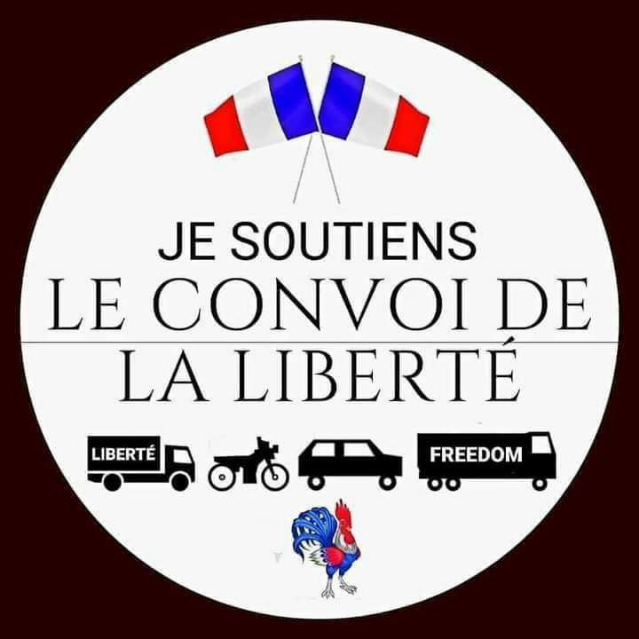 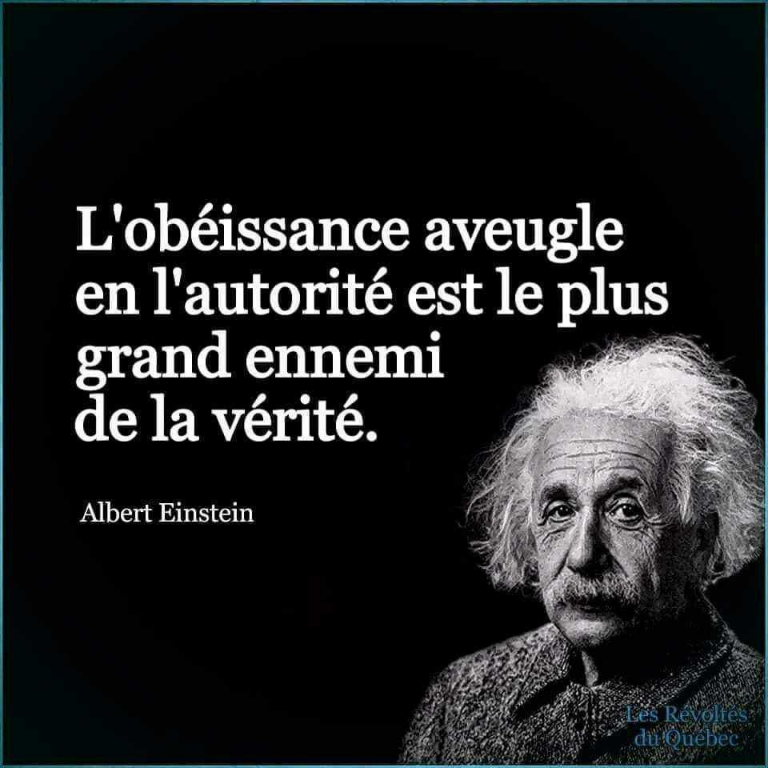 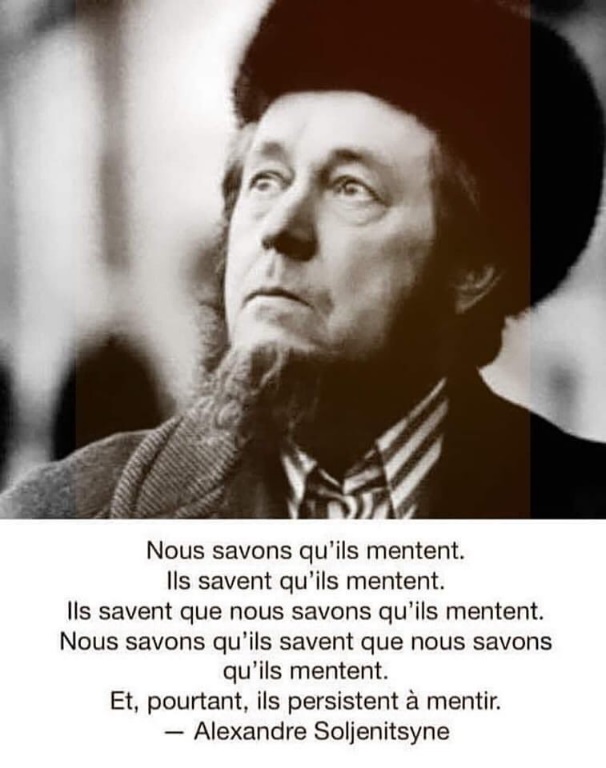 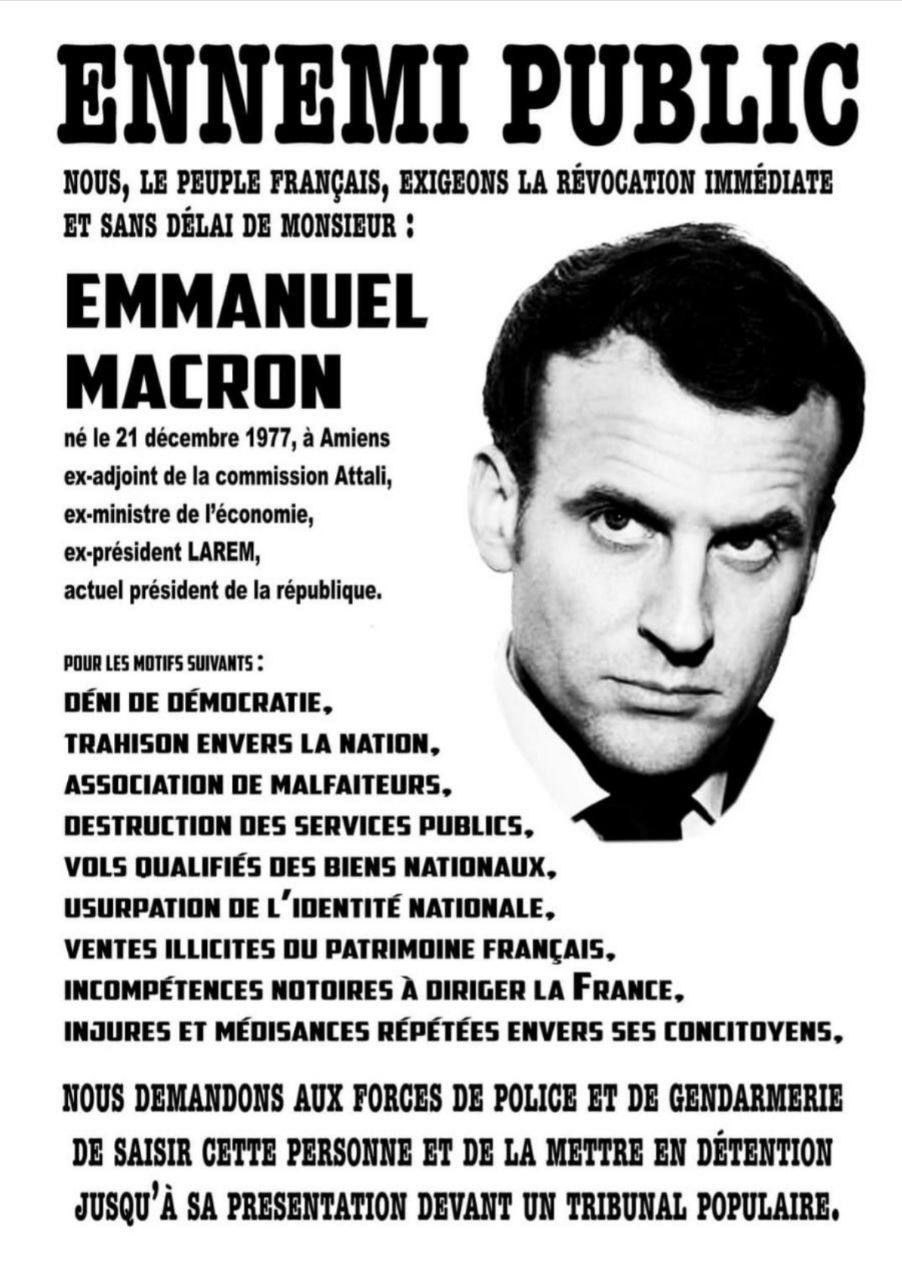 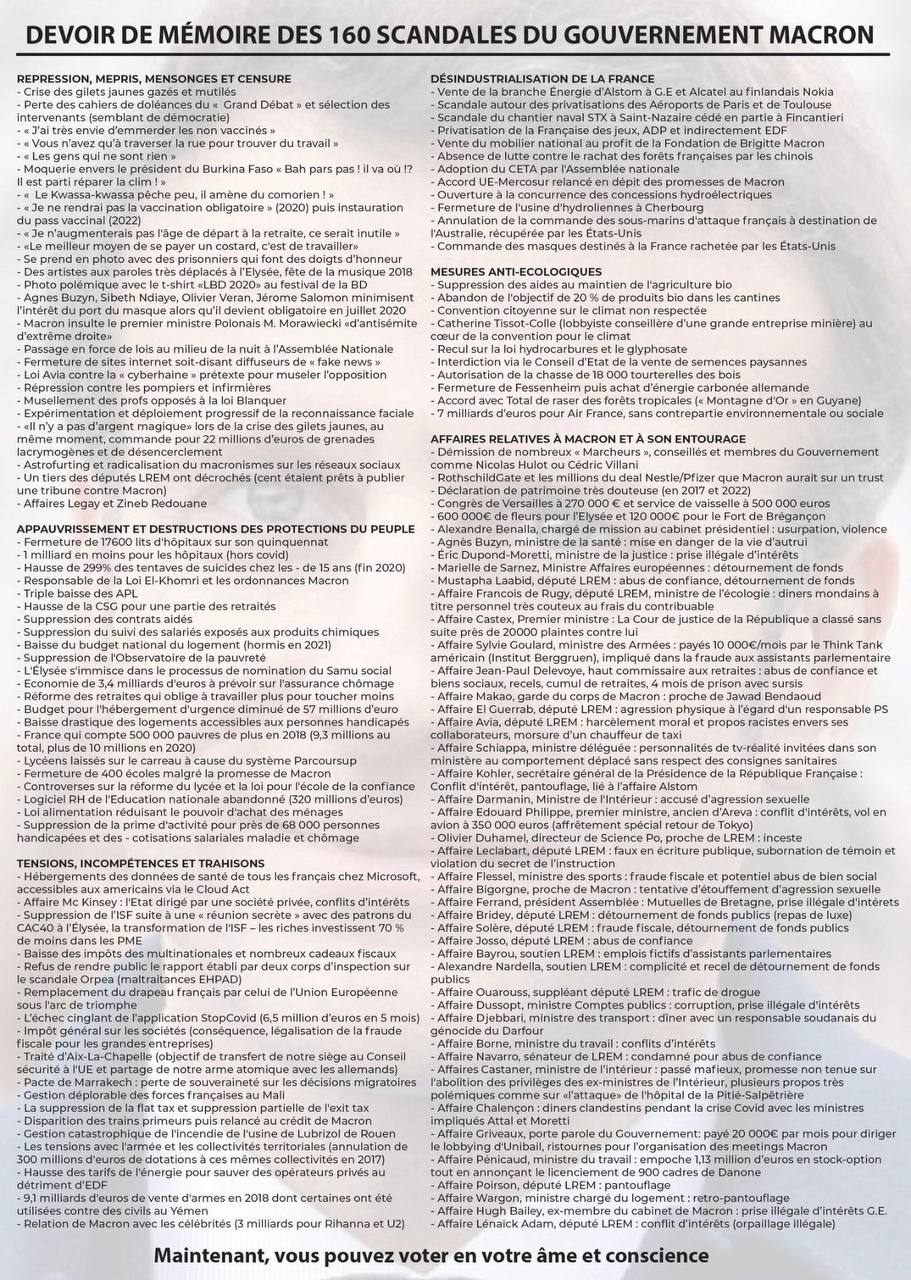 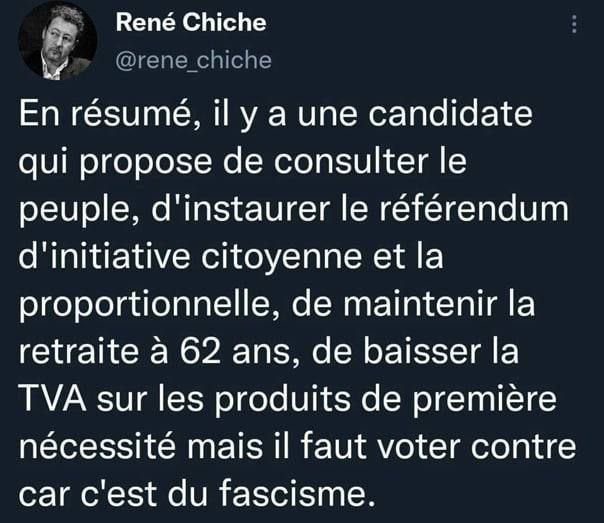 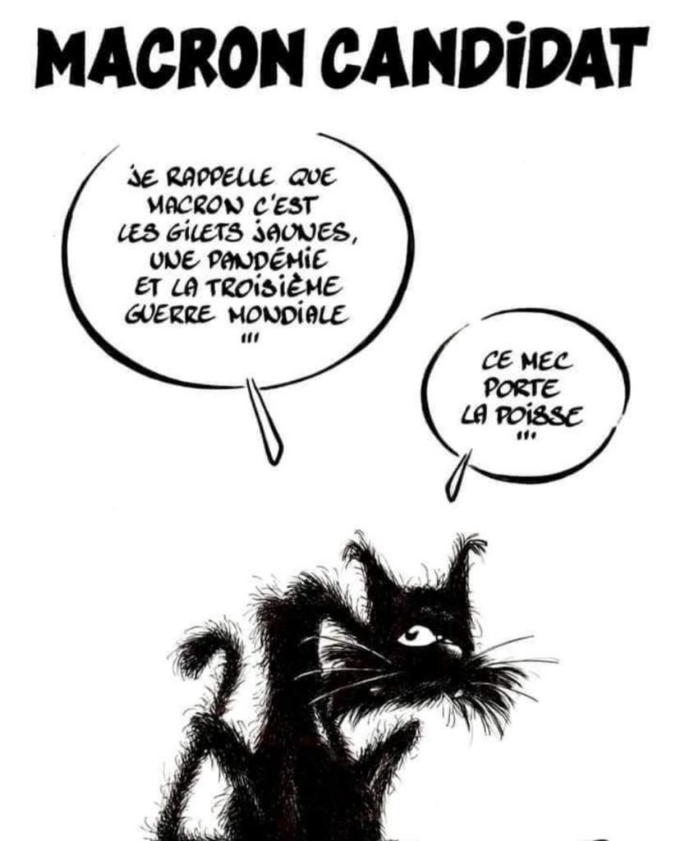 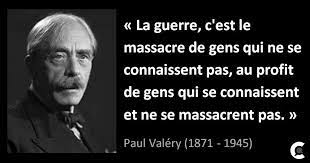 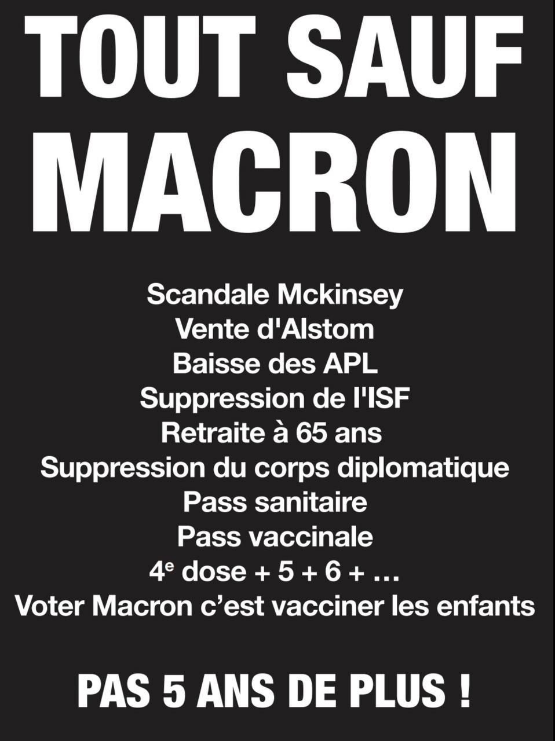 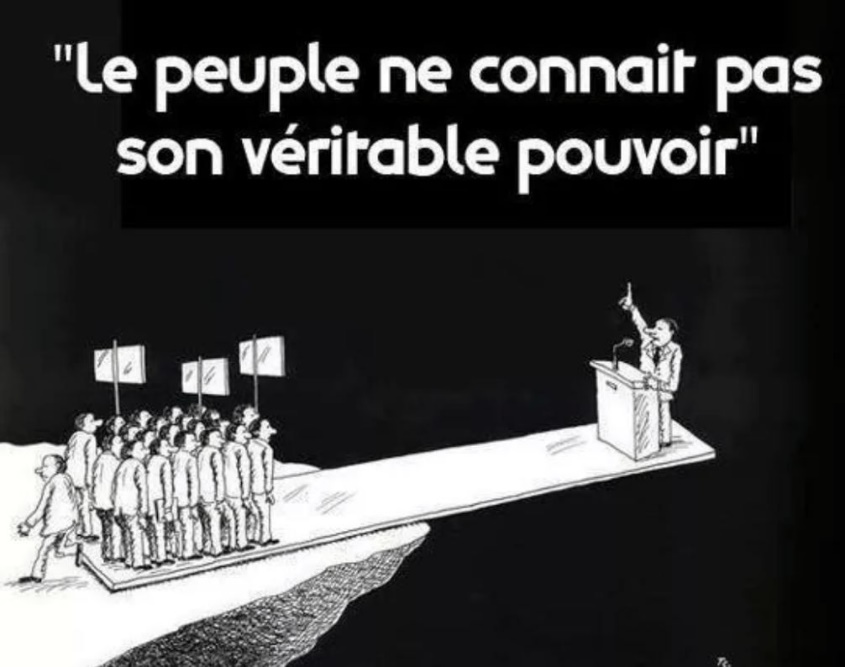 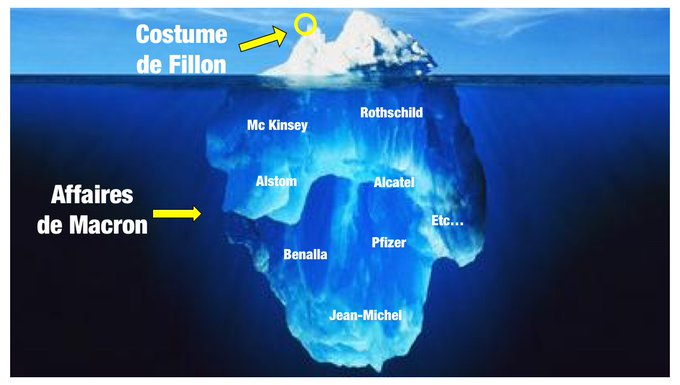 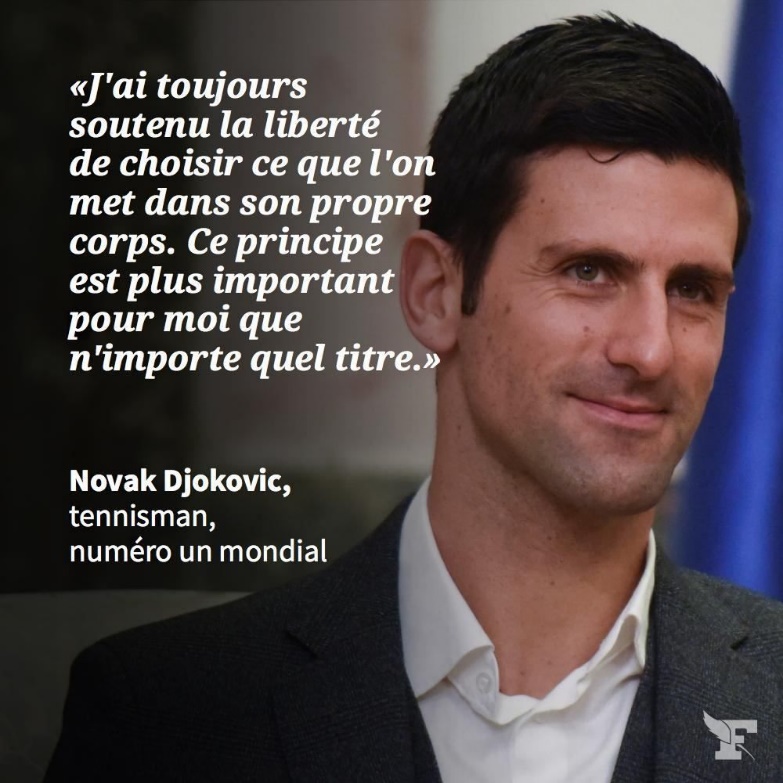 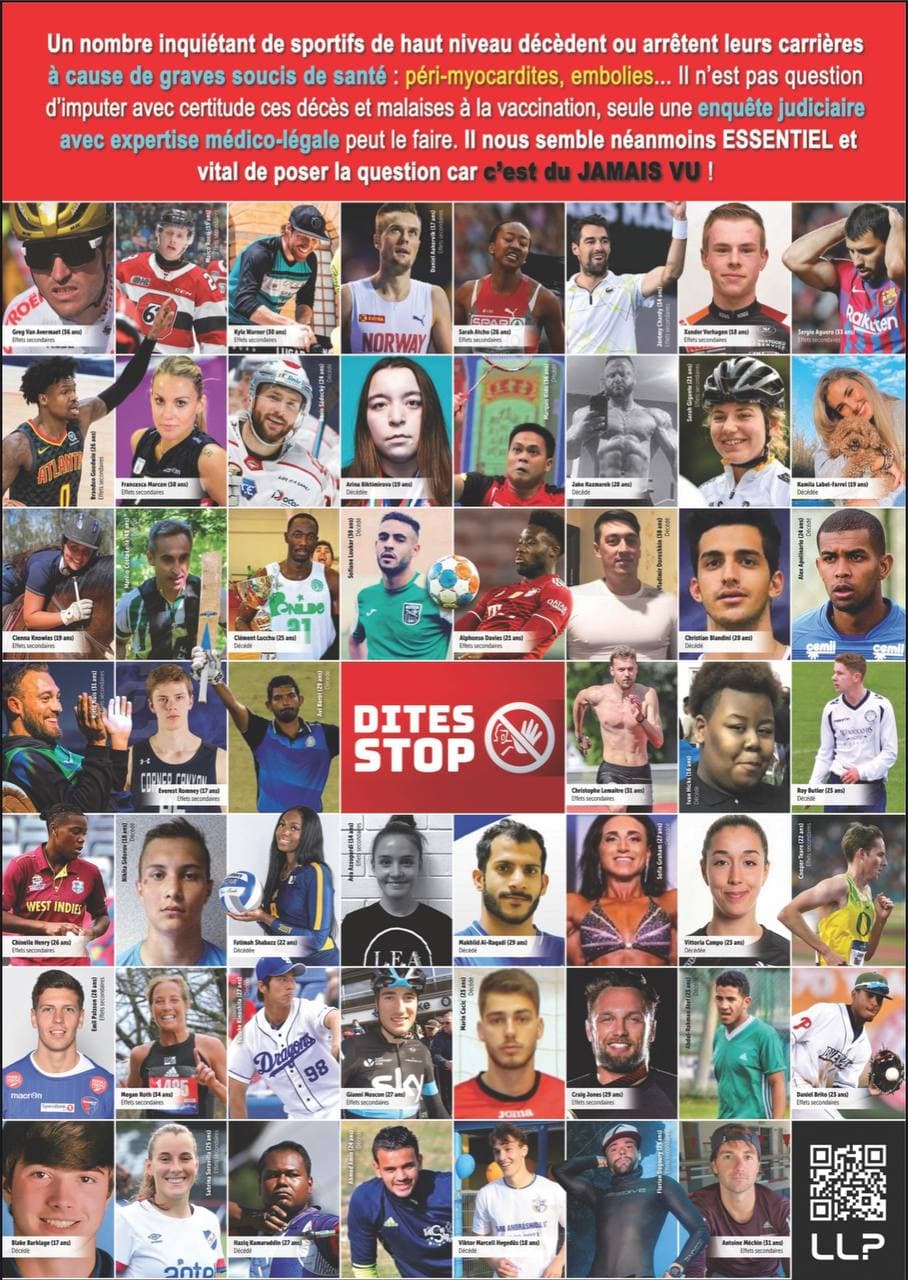 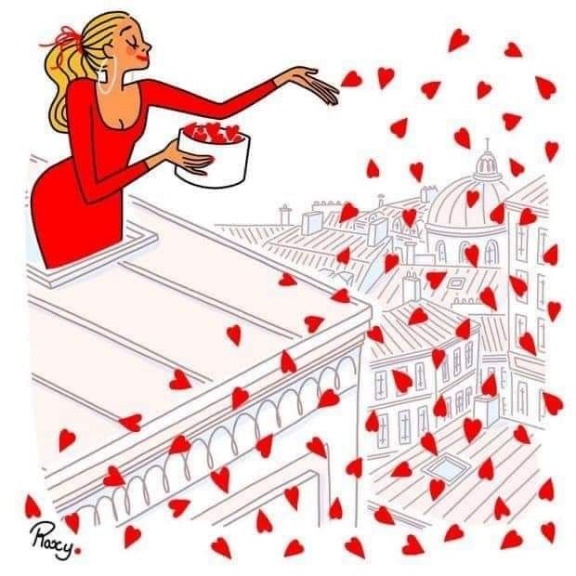 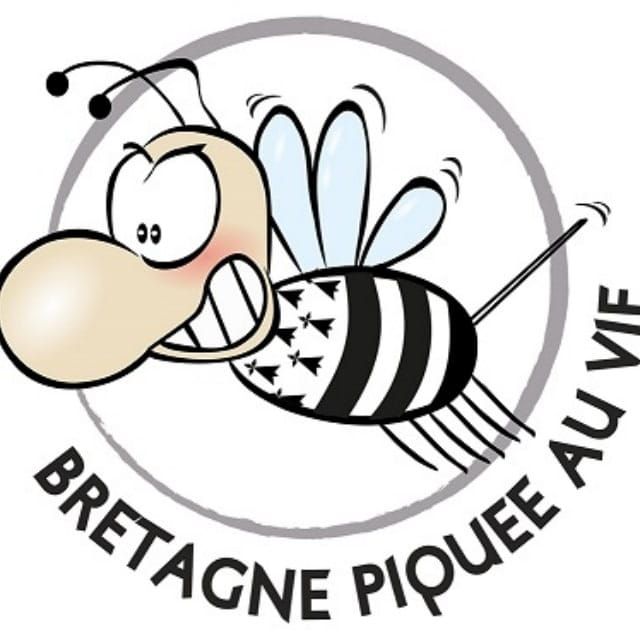 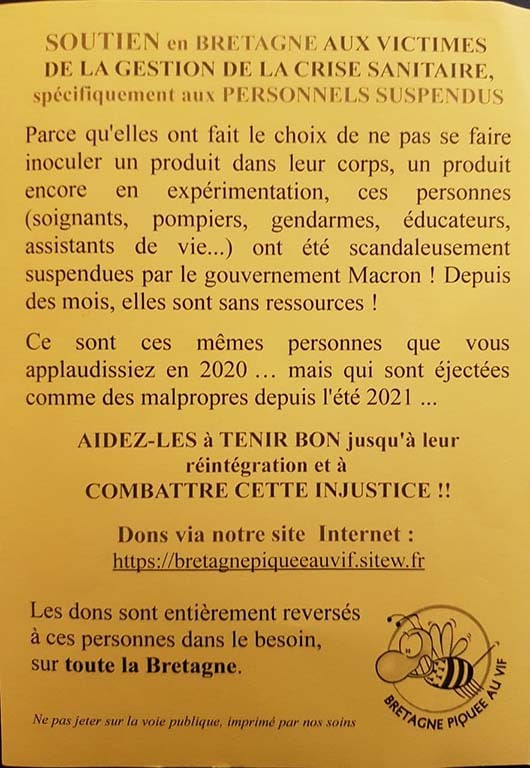 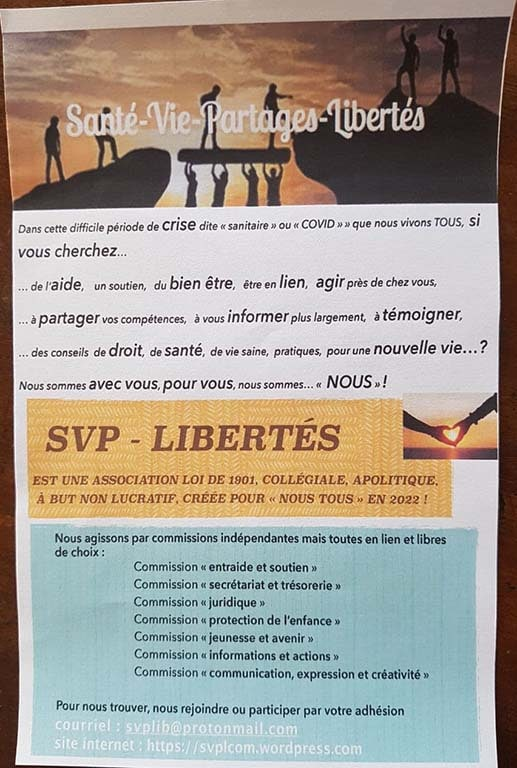 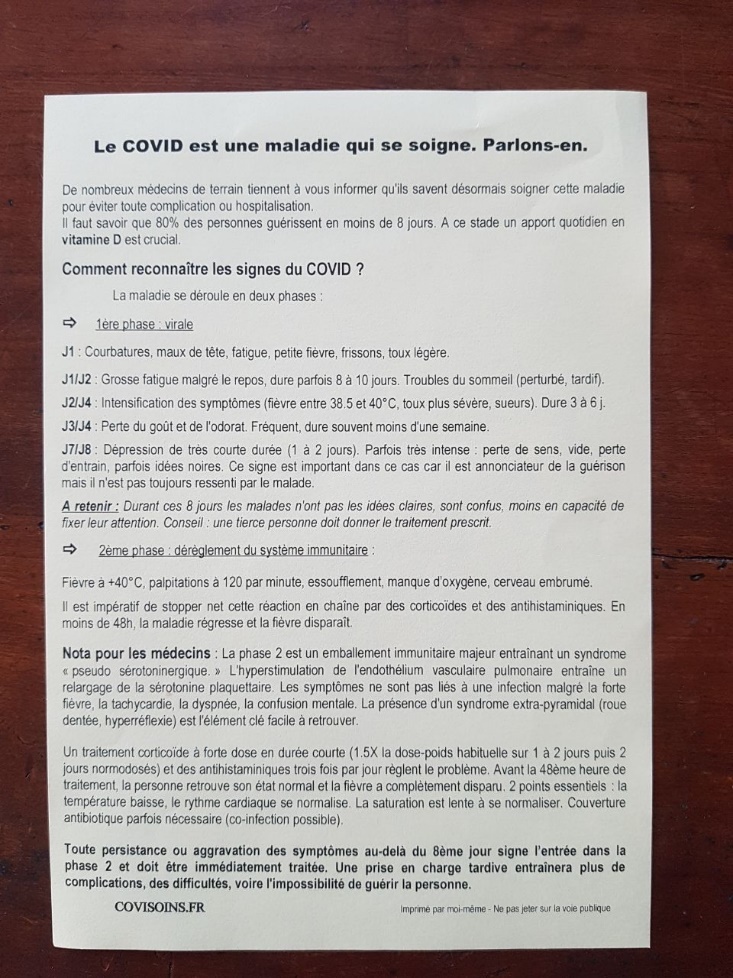 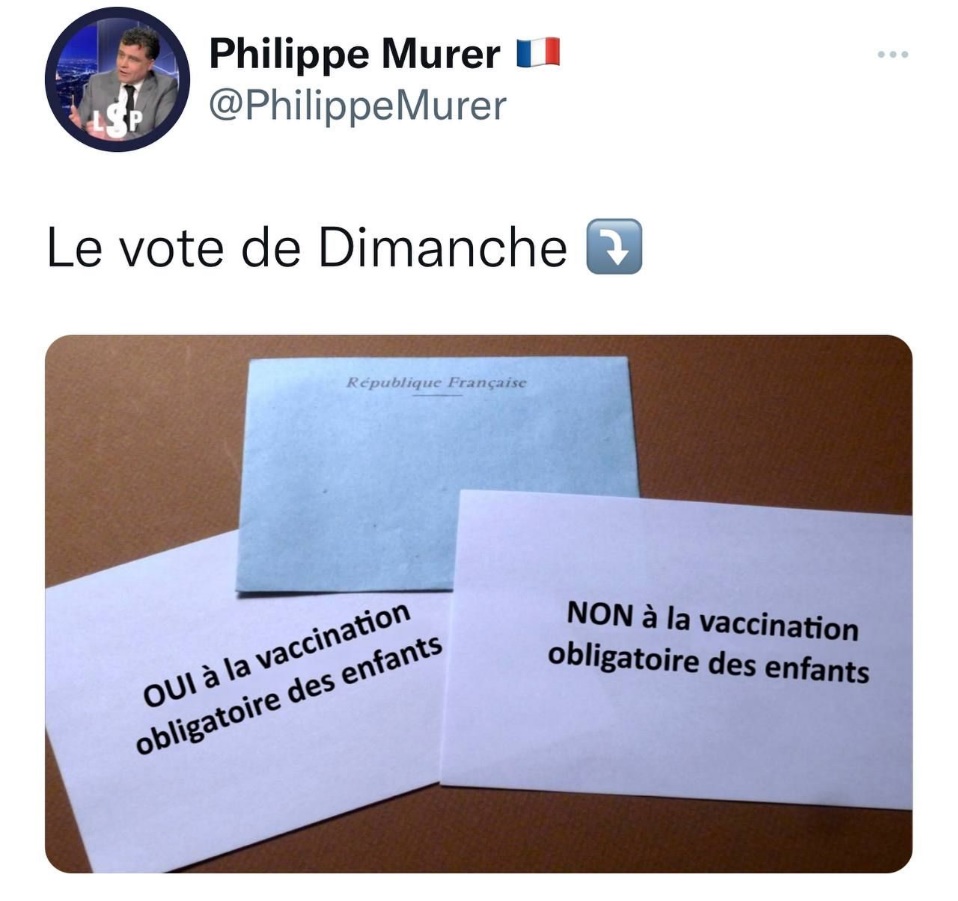 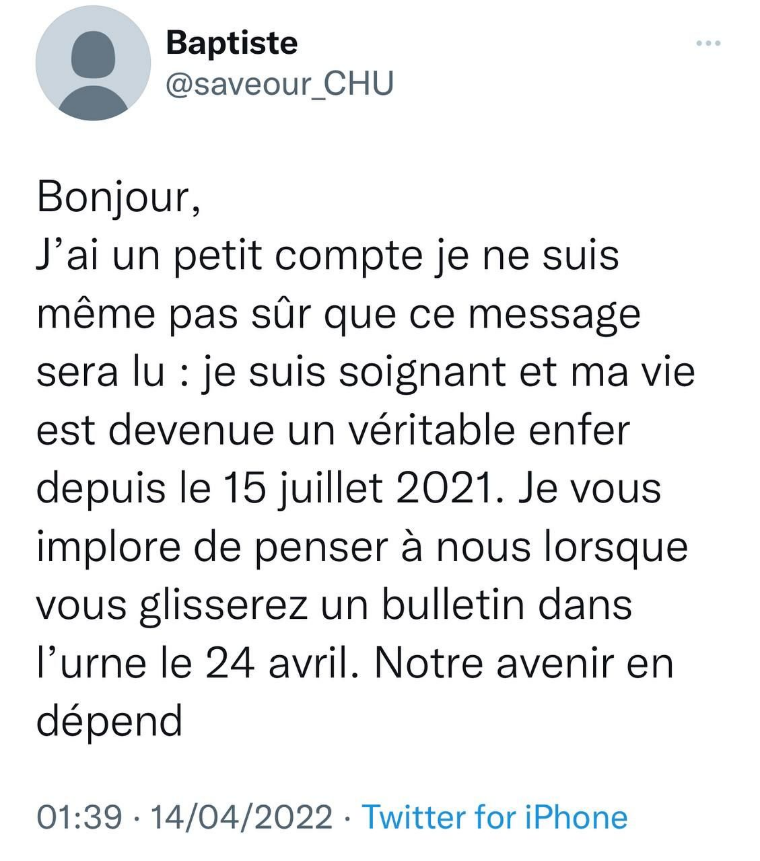 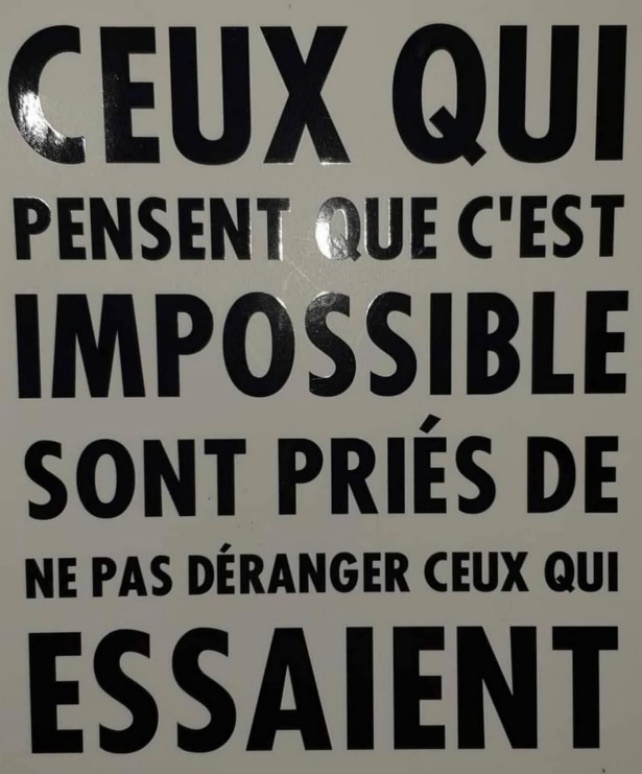 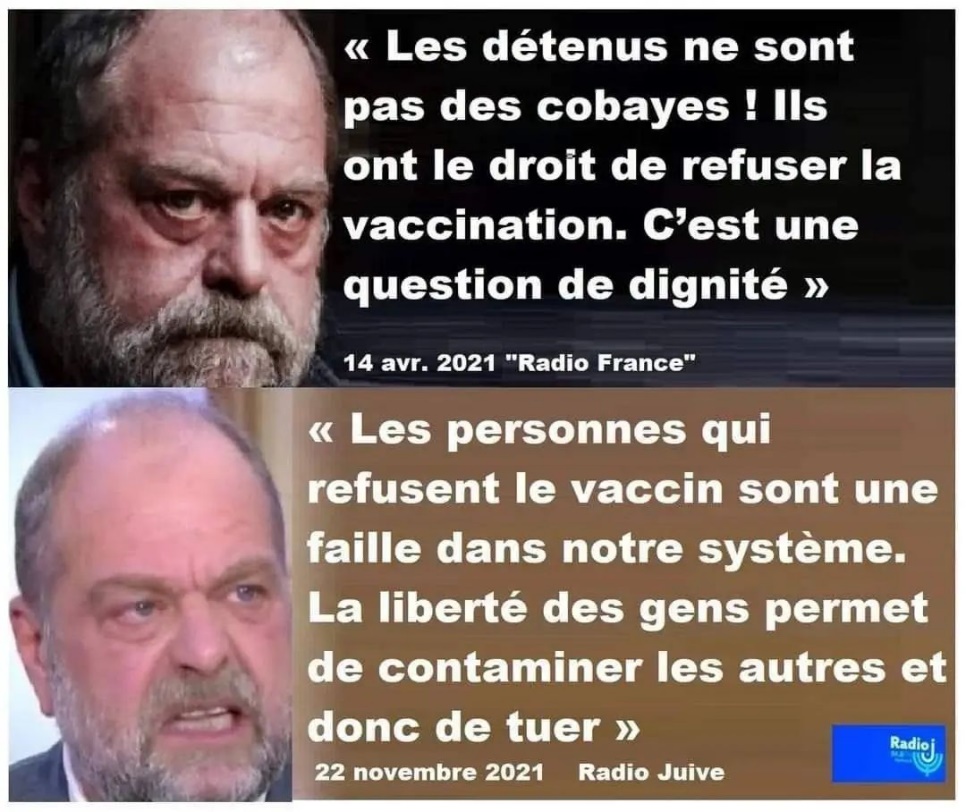 🔴 CE QUE MACRON NOUS A DEJA FAIT : ☑️ Destruction des contres pouvoirs en France📌 Assemblée Nationale asservie 📌 Conseil Constitutionnel asservi 📌 Conseil d Etat asservi 📌 Conseil Supérieur de l'Audiovisuel asservi (devenu Arcom)📌 Commission des sondages asservie📌 démantèlement des grands corps administratifs de l'Etat (corps diplomatique, préfectoral,inspection ministérielle, grands services publics, hôpitaux publics,SNCF...)📌 Le tout avec l'infiltration et les bons conseils de cabinets étrangers ( Mac KinseyGate, entre autres)🔴 CETTE DESTRUCTION DES CONTRES POUVOIRS ONT PERMIS A MACRON : ☑️ Nous priver de nos libertés fondamentales ( aller, venir, travailler)☑️ Nous imposer une obligation vaccinale déguisée avec des injections expérimentales aux effets secondaires dévastateurs et mortels ☑️ D'empêcher les médecins de soigner ☑️ D' achever nos anciens dans les ephad à coup de Rivotril ☑️ De dilapider les caisses de l'Etat ( 600 milliards d'euros d' endettement public pour rien avec une gestion calamiteuse de la crise covid)☑️ De démanteler la France (Alstom, Alcatel,Essilor, Lafarge...)☑️ De tuer l'hôpital public et de mettre sur le carreau plus de 15 000 soignants en pleine crise covid !☑️ De nous taxer toujours plus ☑️ D'aggraver la pauvreté en France ☑️ De mettre la France sous tutelle des États-Unis et du Nouvel Ordre Mondial 🔴 CE QUE MACRON POURRAIT ENCORE FAIRE SI IL ETAIT REELU :☑️ Céder notre siège de membre permanent avec droit de veto dont nous disposons au conseil de sécurité de l'ONU, à l'union Européenne.(Décision qui serait irréversible avec perte de notre puissance et rayonnement mondial)☑️ Donner notre force de frappe à l'Allemagne (prémisses du Traité d'Aix la Chapelle)☑️ Déclarer la guerre à la Russie ☑️ Continuer à brader nos intérêts nationaux, les joyaux de notre patrimoine (turbines Alstom...)☑️ Continuer à dilapider les caisses de l'Etat au profit de ses amis banquiers et cabinets de conseils étrangers (Mac KinseyGate)☑️ Donner l'indépendance à certains territoires français (Nouvelle Calédonie, Corse, Alsace) contre la volonté des populations et affaiblir d'avantage la France ☑️ De Briser définitivement nos libertés publiques en nous imposant un QR code généralisé (Digital ID Wallet)☑️ Nous priver et nous dépouiller de notre droit de propriété avec la nouvelle conception du droit de propriété apportée par la loi Lagleize, nous ne serions plus propriétaire de notre terrain mais seulement des murs et paieront un loyer à  l'Etat ! ☑️ d' Imposer la vaccination obligatoire pour tous y compris pour les ENFANTS!!! et cela en dépit des effets secondaires dévastateurs qu'ils n'arrivent même plus à dissimuler!SOUHAITEZ VOUS VRAIMENT L'EFFONDREMENT DE LA FRANCE, SON ASSERVISSEMENT, SA DESTRUCTION PURE ET SIMPLE ????C'EST IMPOSSIBLE !🇫🇷🇫🇷🇫🇷🇫🇷🇫🇷 C'EST CLAIR, LE 24 AVRIL, PAS UNE SEULE VOIE POUR MACRON, TOUT SAUF MACRON !!!!